COMMUNIQUÉ DE PRESSE 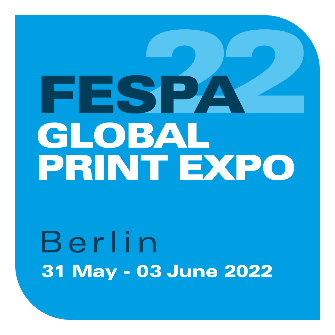 18 janvier 2022DÉCOUVREZ L’IMPRESSION EN MOUVEMENT AU SALON FESPA GLOBAL PRINT EXPO 2022FESPA a lancé la campagne de promotion de ses événements FESPA Global Print Expo 2022 et European Sign Expo 2022 programmés du 31 mai au 3 juin 2022 au Messe Berlin, en Allemagne. Le slogan de la campagne, « Découvrez l’impression en mouvement », souligne que malgré les défis des deux dernières années, le marché de l’impression spécialisée et sa technologie sous-jacente continuent d’évoluer et de progresser.« Les entreprises d’impression spécialisée sont de retour et font des projets d’avenir. Le salon FESPA Global Print Expo 2022 leur donnera un nouvel élan en les aidant à prendre des décisions d’investissement et à développer des idées à un moment critique pour la reprise durable du secteur », affirme Michael Ryan, responsable de la FESPA Global Print Expo. « Après plus de deux ans dominés par des alternatives virtuelles, les décideurs d’entreprise ont besoin de l’énergie et des connexions que seuls permettent les événements en direct. La véritable valeur d’un événement FESPA pour les exposants et les visiteurs réside dans l’expérience au sens large : explorer de près les technologies et les consommables, établir des contacts humains, nouer des liens avec des professionnels partageant les mêmes idées, s’inspirer et découvrir les dernières technologies et les nouveaux consommables. À Amsterdam, l’automne dernier, nous avons fait le premier pas pour ramener la couleur à l’impression spécialisée. Aujourd’hui, nous avons tous besoin de voir l’impression en mouvement. » Berlin a déjà accueilli des expositions FESPA très réussies en 2007 et 2018. Les installations et les communications de cette ville en font une destination très prisée parmi les exposants et les visiteurs. Installé dans huit halls, l’événement de 2022 constituera une plateforme d’innovation technologique dans les domaines de l’impression numérique grand format, de la sérigraphie et de l’impression textile. Les fabricants internationaux se pressent pour participer à l’événement, avec plus de 250 fournisseurs confirmés à ce jour, notamment Brother, Canon, Durst, Fujifilm, HP, Kornit, Mimaki et M&R. Pour améliorer encore l’expérience des visiteurs de la FESPA Global Print Expo 2022, le célèbre salon Printeriors de la FESPA soulignera les nombreuses possibilités offertes par la décoration intérieure imprimée, sous la forme d’une interaction avec le public. Les World Wrap Masters seront également de retour pour permettre aux spécialistes européens de l’habillage de véhicules de concourir pour le titre de World Wrap Master Europe 2022, avant la confrontation des vainqueurs des compétitions régionales lors de la finale. Et pour éclairer la voie, le hall 5.2 abritera l’European Sign Expo, le plus grand salon consacré à la signalétique et à la communication visuelle. L’événement de 2022 présentera des solutions technologiques et des matériaux aux marques et aux professionnels de la communication pour des applications dans des domaines tels que de lettrage channel, la signalétique dimensionnelle, la gravure traditionnelle ou à l’eau-forte, les LED et les solutions de signalétique.Le site Web de l’événement www.fespaglobalprintexpo.com est désormais en ligne et comprend les dernières actualités concernant le salon, une liste actualisée des exposants, un plan interactif, des conseils sur le COVID-19 et des informations pour les visiteurs. L’inscription des visiteurs sera ouverte le 1er mars 2022, mais les participants peuvent dès à présent manifester leur intérêt sur https://www.fespaglobalprintexpo.com/why-visit/register-your-interest-form-2022. FINÀ propos de la FESPA Etablie en 1962, FESPA est une fédération à d’associations d’imprimeurs et de sérigraphes. Elle organise également des expositions et des conférences dédiées aux secteurs de la sérigraphie et de l’impression numérique. FESPA a pour vocation de favoriser l’échange de connaissances dans ces domaines avec ses membres à travers le monde, tout en les aidant à faire prospérer leurs entreprises et à s’informer sur les derniers progrès réalisés au sein de leurs industries qui connaissent une croissance rapide. FESPA Profit for Purpose 
Profit for Purpose est le programme de réinvestissement de la FESPA qui tire parti des bénéfices tirés des événements de la FESPA pour aider la communauté mondiale de l’impression spécialisée à atteindre une croissance durable et rentable grâce à quatre piliers essentiels : l’éducation, l’inspiration, l’expansion et la connexion. Le programme fournit des produits et services de haute qualité aux imprimeurs du monde entier, notamment des études de marché, des formations, des sommets, des congrès, des guides et des articles pédagogiques, en plus de soutenir des projets de base dans les marchés en voie de développement. Pour de plus amples informations, consultez le site www.fespa.com/profit-for-purpose. Prochains salons de la FESPA :FESPA Global Print Expo 2022, 31 Mai – 3 Juin 2022, Messe Berlin, Berlin, GermanyEuropean Sign Expo 2022, 31 Mai – 3 Juin 2022, Messe Berlin, Berlin, GermanyFESPA Mexico 2022, 22 – 24 septembre 2022, Centro Citibanamex, Mexico CityPublié pour le compte de la FESPA par AD CommunicationsPour de plus amples informations, veuillez contacter:Imogen Woods				Leighona ArisAD Communications  			FESPATel: + 44 (0) 1372 464470        		Tel: +44 (0) 1737 228 160Email: iwoods@adcomms.co.uk 		Email: Leighona.Aris@Fespa.com  Website: www.adcomms.co.uk		Website: www.fespa.com